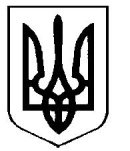 УкраїнаВерховинська селищна рада Верховинського району Івано-Франківської областівосьмого скликання двадцять шоста   сесія РІШЕННЯвід ____.04.2023 року          			                                                  с-ще Верховина№_______-26/2023Про припинення юридичної особи-Комунальне підприємство «Голівчанка»Верховинської селищної ради  Верховинського районуІвано-Франківської області  шляхом повної ліквідації	З огляду на вимоги Статуту Комунального підприємства «Голівчанка» Верховинської селищної ради, Верховинського району, Івано-Франківської області  шляхом повної ліквідації, враховуючи стан фінансової спроможності територіальної громади в умовах сьогодення, керуючись положенням ст.59 Господарського кодексу України, ст.ст.104,105,110,111 Цивільного кодексу України, ст.25,п.30 ч.1 ст.26,ст.59, ч.5 ст.60 Закону України «Про місцеве самоврядування в Україні», враховуючи рішення постійної депутатської комісії з питань будівництва, архітектури, комунальної власності, житлово-комунального та дорожнього господарства,  Верховинська селищна рада ВИРІШИЛА:	1.Розпочати процедуру припинення юридичної особи шляхом її повної ліквідації, зокрема:- Юридична особа - Комунальне підприємство «Голівчанка» Верховинської селищної ради, Верховинського району, Івано-Франківської області (ідентифікаційний код юридичної особи – 41900291, місцезнаходження юридичної особи – Україна, 78723, Івано-Франківська обл., Верховинський район, село Голови.2.Створити комісію з припинення вказаної юридичної особи (ліквідаційну комісію) у складі згідно з Додатком №1.3.Встановити, що з моменту початку процедури припинення вказаної юридичної особи шляхом її повної ліквідації , до комісії з припинення (ліквідаційної комісії) переходять повноваження щодо управління справами даної юридичної особи. Голова комісії, її члени мають право представляти юридичну особу у відносинах з третіми особами та виступати в суді від їх імені у відповідності до вимог діючого законодавства.4.Доручити комісії з припинення (ліквідаційній комісії):4.1.У триденний термін повідомити державного реєстратора про припинення юридичної особи в порядку, передбаченому чинним законодавством України.4.2. Забезпечити офіційне оприлюднення повідомлення про рішення щодо припинення юридичної особи. 4.3.Протягом трьох місяців з дати публікації повідомлення про припинення юридичної особи здійснити організаційно-правові заходи та всі дії, повʼязані з ліквідацією закладів згідно з вимогами чинного законодавства України.4.4. Провести інвентаризацію майна юридичної особи.4.5.Вжити всіх необхідних заходів щодо стягнення дебіторської заборгованості юридичної особи, що ліквідується, та письмово повідомити про припинення юридичної особи в установлені строки.4.6.До завершення строку предʼявлення вимог кредиторів закрити рахунки, відкриті у фінансових установах, крім рахунків, які використовуються для розрахунків з кредиторами під час ліквідації юридичної особи.4.7.Здійснити заходи щодо звільнення працівників юридичних осіб, що припиняються.4.8. До моменту затвердження ліквідаційного балансу складати та подавати податковим органам, Пенсійного фонду України, статистики та фондам соціального страхування звітність за останній звітний період.4.9.Після закінчення термінів для предʼявлення вимог кредиторами (в разі їх наявності) скласти проміжний ліквідаційний баланс, що включає відомості про склад майна юридичної особи, що ліквідується , перелік предʼявлених кредиторами вимог, результат їх розгляду та подати на затвердження Верховинській селищній раді.4.10.Після завершення розрахунків з кредиторами скласти ліквідаційний баланс, та подати його на затвердження Верховинській селищній раді.4.11.Надати органу, що здійснює державну реєстрацію, документи, передбачені Законом України «Про державну реєстрацію юридичних осіб, фізичних осіб-підприємців та громадських формувань» для проведення державної реєстрації припинення юридичних осіб. 5.Встановити, що претензії кредиторів юридичної особи, зазначеної в пункті 1 даного рішення, приймаються протягом двох місяців з дати офіційного оприлюднення повідомлення про рішення щодо припинення юридичної особи та внесення записів про повну ліквідацію до Єдиного державного реєстру юридичних осіб, фізичних осіб-підприємців та громадських формувань, за зареєстрованою адресою місцезнаходження даної юридичної особи.6.Рішення набирає чинності з моменту його оприлюднення на офіційному веб-сайті Верховинської селищної ради.7.Контроль за виконанням рішення покласти на заступника селищного голови Кікінчука Я.М.Селищний голова                                                        Василь МИЦКАНЮКСекретар ради                                                              Петро АНТІПОВСклад комісіїз припинення (ліквідаційної комісії) юридичної особиКомунального підприємства «Голівчанка»Верховинської селищної ради  Верховинського району Івано-Франківської областіГолова комісії:1.Кікінчук Ярослав Миколайович – заступник селищного голови.Заступник голови комісії:2.Нагірняк Василь Васильович – начальник відділу соціально-економічного розвитку, інвестицій, туризму, сільського господарства та міжнародної співпраці Верховинської селищної ради.Члени комісії:3.Танасійчук Олена Іванівна – староста Голівського старостинського округу.4. Сумарук Галина Іванівна – головний спеціаліст відділу бухгалтерського обліку та звітності Верховинської селищної ради.